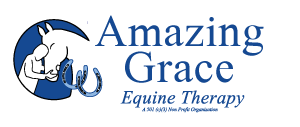 VOLUNTEER/STAFF APPLICATION and HEALTH HISTORYGeneral Information   (please print clearly)Name:									 Date:				Home Address:											City								ZIP					Employer/School:											Date of Birth:		              Phone: (Cell)			____________ (H)			E-mail:					_______________ @					Parent/Legal Guardian/Emergency Contact Name and Address:How did you learn about the program? Recent medical tests: ________________________________________________________________________________Authorization for Emergency Medical Treatment Form❏Participant            ❏Staff                ❏VolunteerName: ___________________________________________ DOB: _____________ Phone: ________________________Address: __________________________________________________________________________________________Physician’s Name: _____________________________________ Preferred Medical Facility: ______________________Health Insurance Company: _____________________________ Policy # ______________________________________Allergies to medications: _____________________________________________________________________________Current medications: ________________________________________________________________________________In the event of an emergency contact:Name: ________________________________________ Relation: ________________ Phone: _____________________Name: ________________________________________ Relation: ________________ Phone: _____________________Consent PlanIn the event emergency medical aid/treatment is required due to illness or injury during the process of receiving services, or while being on the property of the agency, I authorize Amazing Grace Equine Therapy to:1. Secure and retain medical treatment and transportation if needed.	2. Release client records upon request to the authorized individual or agency involved in	    the medical emergency treatment.This authorization includes x-ray, surgery, hospitalization, medication and any treatment procedure deemed “life saving”by the physician. This provision will only be invoked if the person(s) above is unable to be reached.Name of Participant: _______________________________________________________________________________Name of Parent, Legal Guardian: _____________________________________________________________________Consent Signature: _____________________________________________________ Date: ______________________                                                         Participant, Parent or Legal GuardianNon-Consent PlanI do not give my consent for emergency medical treatment/aid in the case of illness or injury during the process ofreceiving services or while being on the property of the agency.	❏Parent or legal guardian will remain on site at all times during equine assisted activities.	❏In the event emergency treatment/aid is required; I wish the following procedure to take place:__________________________________________________________________________________________________________________________________________________________________________________________________________________Name of Participant: _______________________________________________________________________________Name of Parent, Legal Guardian: _____________________________________________________________________Non-Consent Signature: ____________________________________________________ Date: ____________________                                                              Participant, Parent or Legal GuardianBACKGROUND INFORMATIONHave you ever been charged with or convicted of a crime (circle one)?     YES     NOI, ________________________________ (volunteer/staff), authorize Amazing Grace Equine Therapy to receive information from any law enforcement agency, including police departments and sheriff’s departments, of this state or any other state or federal government, to the extent permitted by state and federal law, pertaining to any convictions I may have had for violations of state or federal criminal laws, including but not limited to convictions for crimes committed upon children. I understand that such access is for the purpose of considering my application as an employee/volunteer, and that I expressly DO NOT authorize the operating center, its directors, officers, employees, or other volunteers to disseminate this information in any way to any other individual, group, agency, organization, or corporation. Signature: _____________________________________ Date: ______________		 (volunteer/staff) CURRENT DRIVER’S LICENSE: (circle one)              YES                NOLICENSE NUMBER __________________________________ STATE: ________			Are you comfortable working or walking around horses (circle one)?     YES        NODo you have experience with horses (circle one)?     YES      NOIf yes, please describe: ____________________________________________________________________________________________________________________________________________________________We want your experience with Amazing Grace to be fun, educational and inspiring. Is theresomething specific you would like to learn as an Amazing Grace volunteer. If so, please describe:	____________________________________________________________________________________________________________________________________________________________________________________________________________________________________________________________________________________________________________________________________________________________________________________________________________________________________________________________________________________															RELEASE AND HOLD HARMLESS AGREEMENTThe program at Amazing Grace Equine Therapy provides therapeutic horseback riding for children and adults. Volunteers and horses are carefully selected and trained and safety equipment is required for all riders since horseback riding is a risk exercise.No student will be accepted for riding instruction and no volunteer accepted for service until this form has been READ, UNDERSTOOD, COMPLETED AND SIGNED by the parent(s) or guardian(s) of a minor, or if the student or volunteer is of legal age and sound mind, by the student or volunteer.Although participation in the program is under strict supervision and every effort is made to avoid injury or accident, the undersigned acknowledges the inherent risks involved in riding and working around horses. This includes bodily injury from horseback riding or being in close proximity to horses. Among other risks, both horse and rider can be injured in normal use or in competition and schooling.  In order to provide this valuable service, NO LIABILITY can be accepted by Amazing Grace Equine Therapy, AGET Board of Directors and John H. Lambert or any of the organizations or persons connected with the above named facilities.IN CONSIDERATION for the privilege of riding and/or working around horses at Amazing Grace Equine Therapy, the undersigned, as self, or as parent(s) or guardian(s) of the undersigned minor, jointly and severally, do hereby agree to release, hold harmless and indemnify Amazing Grace Equine Therapy, AGET Board of Directors  and John H. Lambert, their officers, directors, trustees, agents, employees, representatives, successors and assigns, from all manner of liability, loss, costs, claims, demands and damages of every kind and nature whatsoever, including but not limited to reasonable attorney’s fees, which the undersigned or said minor may now or in the future have against the Amazing Grace Equine Therapy, AGET Board of Directors  and John H. Lambert, their officers, directors, trustees, agents, employees, representatives, successors and assigns on account of any accident, damage, injury or illness, physical or mental condition, known or unknown, to the undersigned or said minor, or the treatment thereof, arising as a result of, or in any way connected to acts or incidents occurring at or relating to the Amazing Grace Equine Therapy, AGET Board of Directors, and John H. Lambert, their officers, directors, trustees, agents, employees, representatives, successors or assigns, including but not limited to their negligence or gross negligence in rendering the services described above or in any way incidental thereto.Date		Participant Name (Print)								Participant or Parent/Guardian Signature							______Print Parent/Guardian Name (If Applicable)								Relationship to Participant										Address												City 							 State		 Zip				Thank you for volunteering. Your participation is truly appreciated.PHOTO RELEASE _____  (Initial) I  DO consent to and authorize the use and reproduction by Amazing Grace Equine Therapy of any and all photographs and any other audio/visual materials taken of me for promotional materials, educational activities, exhibitions or for any other use for the benefit of the program._______ (Initial) I DO NOT consent to and authorize the use and reproduction by Amazing Grace Equine Therapy of any and all photographs and any other audio/visual materials taken of me for promotional materials, educational activities, exhibitions or for any other use for the benefit of the program.Name of Participant: _______________________________________________________________________________Name of Parent, Legal Guardian: _____________________________________________________________________Signature: ______________________________________________________________ Date: ____________________			                 Participant, Parent or Legal GuardianVolunteer Termination PolicyVolunteering at Amazing Grace Equine Therapy is a privilege. We do appreciate all the skill, energy and commitment volunteers bring to our programs. Sometimes it may be necessary to remove a volunteer from a specific class or from programs at Amazing Grace Equine Therapy.Please understand for the safety and continuation of excellence in programming, an inattentive volunteer, or one who cannot perform the functions or duties of a volunteer, will be removed from classes and may be placed at other aspects of the program or invited not to return to Amazing Grace Equine Therapy.Absolutely no intoxicated or chemically impaired volunteer will be allowed to work/volunteer at Amazing Grace Equine Therapy.  If there may be a question, Amazing Grace staff will error on the side of caution, and will not permit the individual to volunteer.Signature: _______________________________________ Date: __________________                                Participant, Parent or Legal Guardian